Du kannst auch Glückskekse basteln. Schneide aus bunten Papier Kreise aus und schreibe auf kleine Zettel Sprüche oder etwas Nettes darauf.z. B. Ein Tag ohne dich ist wie ein Glückskeks ohne Zettel.          Ein Engel ohne Flügel nennt man Mama.        Kurz und knapp, ehrlich klar: Mama, du bist wunderbar.Leg den Spruch in die Mitte des Kreises und trage am Rand des Kreises Kleber auf. Drück mit dem Zeigefinger in die Mitte der geschlossenen Seite ein. Kleb die beiden zusammengeklappten Enden zusammen.Gib die Kekse in eine schöne Schachtel oder in ein Glas mit den Steinen.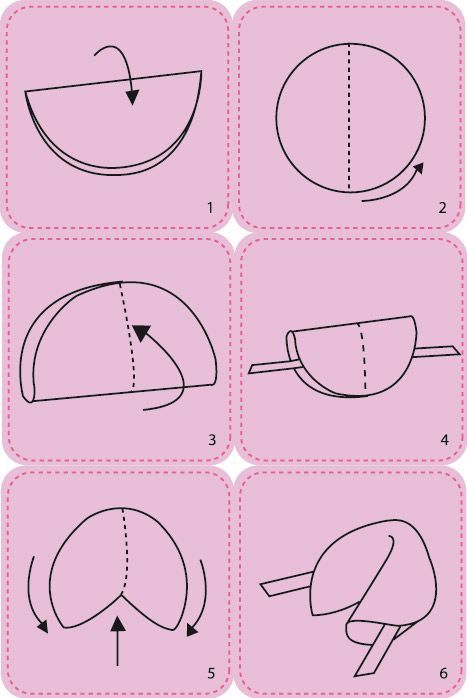 